Amaç: Küçük ve Yıldız satranç sporcularımızı satranç sporuna teşvik etmek, motivasyon sağlayıp başarılı olanları ödüllendirmek; 7-18 yaş arası tüm yaş gruplarının kızlar ve genel kategorilerinde KKTC Şampiyonlarını belirlemek, her yaş grubunun milli takım havuzunu oluşturmak.Tarihler: (18), 19, 20 Eylül 2020Yer: Salamis Bay Conti Hotel, GazimağusaSon Başvuru Tarihi: 11 Eylül 2020, Cuma – Saat 16.00. Bu tarihten ve saatten sonra başvuru kabul edilmeyecektir.Tempo: 45 Dakika + 30 Saniye Eklemeli TempoOrganizasyon: Kuzey Kıbrıs Satranç FederasyonuMilli Takım Havuzu: KKSF Milli Takım Havuzu her yaş kategorisinde, Genel ve Kızlar olarak ayrılıp 3 kişiden oluşacaktır.Sponsor: Türkiye İş BankasıKategoriler: 7-8-9-10-11-12-13-14-15-16-17-18 yaş Genel ve Kızlar. 2014 (7 yaş), 2013 (8 yaş), 2012 (9 yaş), 2011 (10 yaş), 2010 (11 yaş), 2009 (12 yaş), 2008 (13 yaş), 2007 (14 yaş), 2006 (15 yaş), 2005 (16 yaş), 2004 (17 yaş), 2003 (18 yaş) doğumlu sporcular katılabilir. Sporcular sadece kendi yaş kategorilerinde yarışabilir. Yöntem: Her kategori için 6 - 32 sporcu katılması durumunda 5 Tur, 32 den fazla katılım olan kategorilerde 6 Tur Bireysel İsviçre Sistemi yöntemi uygulanır. 3, 4 veya 5 oyuncudan oluşan kategoriler tek maç Berger, 2 oyuncudan oluşan kategorilerde çift maç Berger turnuva şeklinde yapılacaktır. Tek kişinin başvurduğu kategori olması durumunda sporcu doğrudan Şampiyon ilan edilecektir.Katılım Şartı: KKTC vatandaşı ve KKSF Lisanslı 9. Maddede belirtilen yaşlardaki tüm sporcular katılabilir.Katılım Ücreti: 50 TL’dir.Başvurular: yasgruplari@kksf.org adresine yapılacaktır. Toplu başvurular için ekteki başvuru formu dernekler/kulüpler tarafından eksiksiz doldurulmalıdır. Başka herhangi bir yöntemle başvuru kabul edilmeyecektir. Lisansları Bireysel olan sporcular ise başvurularını doğrudan Federasyona yapacaktır. Son başvuru tarihi olan 11 Eylül 2020’ye kadar dekontunu federasyona ulaştırmayan sporcular kayıt listelerine dâhil edilmeyeceklerdir. Kayıt işlemi, ödeme dekontu federasyona ulaştıktan sonra tamamlanmış sayılacaktır. Kesin listelerin açıklanmasından sonra listeye sporcu kayıt edilmeyecektir.Kurallar: FIDE ve KKSF Yarışmalar Yönetmeliği kuralları uygulanır.Ödüller: Her kategoride;KupaKupaKupaPlaketPlaketBeşinci ile eş puanlılara madalya verilecektir.2014 doğumlu (7 yaş kategorisindeki) tüm sporculara madalya verilecektir.Değerlendirme: Sonuçlar Ulusal Kuvvet Derecesi (UKD) hesaplamalarında kullanılacaktır.Kazanılacak Haklar: Her kategoride final sıralamada ilk üç dereceyi alanlar milli takım havuzuna girecektir. Kategorilerinde birinci gelenler, yapılması durumunda 2021 Türkiye Yaş Grupları Şampiyonası’nda ülkemizi temsil edilmek üzere ulaşım ve konaklama masrafları Federasyon tarafından karşılanacaktır. Turnuvayı birinci ile eş puanlı bitirip milli takım havuzuna girmiş sporcuların ise sadece ulaşım masrafları Federasyon tarafından karşılanacaktır. Birinci gelenin gidememesi durumunda hak devri olmayacaktır. Kategorilerinde ilk beşe giren sporcular gelecek yılki yarışmaya katılması ve konaklama yapması durumunda bir gece otelde konaklama katkısı alacaklardır.Yükümlülükler: Milli takım havuzuna giren sporcular Federasyon’un düzenleyeceği eğitim kamplarına katılmak zorundadırlar. Ayrıca Milli Takım Havuzunda bulunan sporcular Federasyonun yurt içi ve yurt dışı yarışmalarında görev verildiği zaman ülkemizi temsil ederler. Ödül alma hakkı kazanan sporcular, ödül törenine katılmak zorundadır. Geçerli mazereti olmadan ödül törenine katılmayan sporcular hiçbir ödül alamazlar.Eşitlik Bozma: Yarışma sonunda bir dereceyi eş puanlı sporcuların paylaşması durumunda; sırası ile aşağıdaki tablolardaki eşitlik bozma kriterleri kullanılacaktır.      İSVİÇRE SİSTEMİ	       		     BERGER SİSTEMİBirinci ile eş puanlı sporcuların bulunması durumunda ise son tur bitiminden 30 dakika sonra yukarıdaki şekilde eşitlik bozma karşılaşmaları yapılacaktır.(1) Tek tur 10’+3’’ tempo. Yine eşitlik durumunda altın puan uygulaması yapılacaktır. Kategorilerde ikinci veya üçüncülük dereceleri için aşağıdaki tüm kıstasların eşit olması durumunda FIDE eleme yöntemi ile 10’+3’’ tek tur, yine eşitlik durumunda altın puan eleme maçları yapılır. Eşitlik bozma karşılaşmalarında her maç öncesi renkler kura ile belirlenir. Yaptırım:Federasyonca geçerli bir mazereti (hastalık v.b.) olmadan yarışmadan çekilen oyuncu, ertesi yılki yaş birincilikleri yarışmasına katılamazlar.Milli takım havuzuna seçilen sporcuların KKSF tarafından düzenlenen eğitim kamplarına geçerli bir mazereti olmadan katılmaması durumunda milli takım oyuncularına sağlanan veya sağlanacak olan haklardan yararlanamazlar.İtiraz: İtiraz süresi kategorinin son maçının bitiminden 15 dakika sonraya kadardır.Bekleme Süresi: Hükmen yenik sayılma süresi 10 dakikadır. Bu süreden sonra gelenler hükmen mağlup sayılır.Cep Telefonu: Yarışma salonuna sporcular kesinlikle cep telefonu, akıllı saat ve elektronik cihazlar ile giremezler. Herhangi bir elektronik iletişim cihazını oyun sahasına getirdiği tespit edilen oyuncu oyunu kaybeder.Başhakem ve Hakemler: Daha Sonra duyurulacaktırYarışma sahasına görevliler dışında kimse alınmayacaktır.Turnuva sırasında Covid-19 tedbirleri etkin biçimde alınacaktır. Turnuva salonunda bulunan herkes hijyen ve sosyal mesafe kurallarına uymak, maske takmak zorundadır.Bu yönerge KKSF resmi internet sitesinde yayınlanarak yürürlüğe girer ve tüm dernek, kulüp yetkilileri ve sporcular tarafından okunmuş ve kabul edilmiş sayılır.PROGRAMLAR: TURNUVA KAYIT TAKVİMİ:6 TUR OYNANACAK GRUPLARIN TURNUVA PROGRAMI:5 TUR OYNANACAK GRUPLARIN TURNUVA PROGRAMI:KKSF Yönetim Kurulu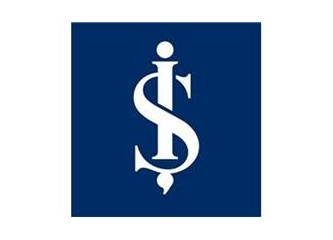 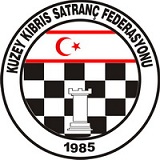 KUZEY KIBRIS SATRANÇFEDERASYONU2021 KKTC YAŞ GRUPLARIKÜÇÜKLER VE YILDIZLAR SATRANÇ ŞAMPİYONALARI YÖNERGESİTel No: 0392 223 6133 E-mail: iletisim@kksf.org Web: kksf.orgEŞİTLİK BOZMASM KODBuchholz-1 (alttan)37Buchholz-2 (alttan)37Sonneborn Berger52Aralarındaki Maç11Galibiyet Sayısı68EŞİTLİK BOZMASM KODAralarındaki Maç11Sonneborn Berger52Koya Sistem45Galibiyet Sayısı68Siyahla Galibiyet Sayısı68TARİHGÜNSAATAÇIKLAMA11.09.2020CUMA16.00SON BAŞVURU TARİHİ12.09.2020CUMARTESİ09.00 – 16.00GEÇİCİ LİSTELERİN İLANI14.09.2020PAZARTESİ16.00LİSTELERE SON İTİRAZ TARİHİ15.09.2020SALI09.00 – 16.00KESİN LİSTELERİN DUYURULMASITARİHGÜNSAATAÇIKLAMAYER18.09.2020CUMA17.00 – 17.45KAYIT KONTROL İŞLEMLERİ18.09.2020CUMA17.45 – 18.00TEKNİK TOPLANTI VE EŞLENDİRMELERİN ASILMASIYAKIN DOĞU KOLEJİ KAFETERYASI - LEFKOŞA18.09.2020CUMA18.00 AÇILIŞ TÖRENİ VE1. TUR19.09.2020CUMARTESİ10.302. TURSALAMİS BAY CONTİ HOTEL, GAZİMAĞUSA19.09.2020CUMARTESİ14.303. TURSALAMİS BAY CONTİ HOTEL, GAZİMAĞUSA19.09.2020CUMARTESİ17.304. TURSALAMİS BAY CONTİ HOTEL, GAZİMAĞUSA20.09.2020PAZAR10.005. TURSALAMİS BAY CONTİ HOTEL, GAZİMAĞUSA20.09.2020PAZAR14.306. TURSALAMİS BAY CONTİ HOTEL, GAZİMAĞUSA20.09.2020PAZARTUR BİTİMİNDEN 30 DK. SONRAEŞİTLİK BOZMA MAÇLARISALAMİS BAY CONTİ HOTEL, GAZİMAĞUSA20.09.2020PAZARTÜM MAÇLAR TAMAMLANDIKTAN SONRAÖDÜL TÖRENİSALAMİS BAY CONTİ HOTEL, GAZİMAĞUSATARİHGÜNSAATAÇIKLAMAYER19.09.2020CUMARTESİ08.30 – 09.30KAYIT KONTROL İŞLEMLERİSALAMİS BAY CONTİ HOTEL, GAZİMAĞUSA19.09.2020CUMARTESİ09.30– 10.00LİSTELERİN ASILMASI VE İTİRAZLARSALAMİS BAY CONTİ HOTEL, GAZİMAĞUSA19.09.2020CUMARTESİ09.45 – 10.15TEKNİK TOPLANTI VE EŞLENDİRMELERİN ASILMASISALAMİS BAY CONTİ HOTEL, GAZİMAĞUSA19.09.2020CUMARTESİ10.15 SALONA GİRİŞLERSALAMİS BAY CONTİ HOTEL, GAZİMAĞUSA19.09.2020CUMARTESİ10.30 AÇILIŞ TÖRENİ VE 1. TURSALAMİS BAY CONTİ HOTEL, GAZİMAĞUSA19.09.2020CUMARTESİ14.302. TURSALAMİS BAY CONTİ HOTEL, GAZİMAĞUSA19.09.2020CUMARTESİ17.303. TURSALAMİS BAY CONTİ HOTEL, GAZİMAĞUSA20.09.2020PAZAR10.004. TURSALAMİS BAY CONTİ HOTEL, GAZİMAĞUSA20.09.2020PAZAR14.305. TURSALAMİS BAY CONTİ HOTEL, GAZİMAĞUSA20.09.2020PAZARTUR BİTİMİNDEN 30 DK. SONRAEŞİTLİK BOZMA MAÇLARISALAMİS BAY CONTİ HOTEL, GAZİMAĞUSA20.09.2020PAZARTÜM MAÇLAR TAMAMLANDIKTAN SONRAÖDÜL TÖRENİSALAMİS BAY CONTİ HOTEL, GAZİMAĞUSA